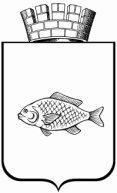 АДМИНИСТРАЦИЯ ГОРОДА ИШИМАПОСТАНОВЛЕНИЕ 02 марта 2020 г.                                                                                              № 168  Об определении уполномоченного органа по организации мероприятий  при осуществлении деятельности по обращению с животными без владельцев в городе ИшимеВ целях регулирования численности животных без владельцев, возвращения их владельцам, профилактики инфекционных заболеваний, обеспечения общественного порядка и спокойствия населения, в соответствии с Гражданским кодексом Российской Федерации, Федеральным законом от 06.10.2003 № 131-ФЗ «Об общих принципах организации местного самоуправления в Российской Федерации», в соответствии с пунктом 2 части 1 статьи 7, статьями 17 и 18 Федерального закона от 27.12.2018 № 498-ФЗ «Об ответственном обращении с животными и о внесении изменений в отдельные законодательные акты Российской Федерации», постановлением Правительства Российской Федерации от 10.09.2019 № 1180 «Об утверждении методических указаний по осуществлению деятельности по обращению с животными без владельцев», пунктом 2 части 1 статьи 4 Закона Тюменской области от 20.03.2019 № 21 «Об обращении с животными в Тюменской области», статьей 22.2 Закона Тюменской области от 08.12.2015 № 135 «О наделении органов местного самоуправления отдельными государственными полномочиями», постановлениями Правительства Тюменской области от 27.12.2019 № 555-п «Об утверждении Порядка осуществления деятельности по обращению с животными без владельцев в Тюменской области и признании утратившими силу некоторых нормативных и правовых актов», от 27.12.2019 № 556-п «Об утверждении Порядка организации деятельности приютов для животных и норм содержания животных  в них в Тюменской области»:1. Уполномоченным органом по организации мероприятий  при осуществлении деятельности по обращению с животными без владельцев в городе Ишиме определить департамент городского хозяйства администрации города Ишима. 2. Опубликовать настоящее постановление в газете «Ишимская правда», сетевом издании «Официальные документы города Ишима» и разместить на официальном сайте муниципального образования городской округ город Ишим (www.ishimdoc.ru);3. Контроль за исполнением постановления возложить на заместителя  Главы города по городскому хозяйству.Глава города                                                                                      Ф. Б.Шишкин 